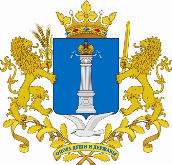 МИНИСТЕРСТВО ЭНЕРГЕТИКИ, ЖИЛИЩНО-КОММУНАЛЬНОГО КОМПЛЕКСА И ГОРОДСКОЙ СРЕДЫ УЛЬЯНОВСКОЙ ОБЛАСТИП Р И К А З№Экз. № ________г. УльяновскО внесении изменений и признании недействующими отдельных приказов Министерства промышленности, строительства, жилищно-коммунального комплекса и транспорта Ульяновской областиП р и к а з ы в а ю:1. Внести в подпункт «а» пункта 3 приложения № 1 к приказу Министерства промышленности, строительства, жилищно-коммунального комплекса и транспорта Ульяновской области от 27.03.2017 N 7-од                                «Об утверждении содержания и порядка заключения соглашения об организации деятельности по обращению с твёрдыми коммунальными отходами между исполнительным органом государственной власти Ульяновской области                         и региональным оператором по обращению с твёрдыми коммунальными отходами» изменение, заменив в нём слова «энергетики, жилищно-коммунального комплекса и городской среды» словами «жилищно-коммунального хозяйства и строительства».2. Внести в Положение о региональной межведомственной                                          и муниципальной комиссиях по обследованию жилых помещений инвалидов                и общего имущества в многоквартирных домах, в которых проживают инвалиды, в целях их приспособления с учётом потребностей инвалидов и обеспечения условий их доступности для инвалидов на территории Ульяновской области, утверждённого приказом Министерства промышленности, строительства, жилищно-коммунального комплекса и транспорта Ульяновской области                       от 15.06.2017 № 28-од «Об утверждении Положения о региональной межведомственной и муниципальной комиссиях по обследованию жилых помещений инвалидов и общего имущества в многоквартирных домах,                              в которых проживают инвалиды, в целях их приспособления с учётом потребностей инвалидов и обеспечения условий их доступности для инвалидов на территории Ульяновской области» следующие изменения:1) в пункте 1.3 раздела 1 слова «промышленности, строительства, жилищно-коммунального комплекса и транспорта» заменить словами «жилищно-коммунального хозяйства и строительства»;2) раздел 4 изложить в следующей редакции:«4. Организация и порядок работы Комиссии4.1. Обследование жилых помещений инвалидов и общего имущества многоквартирных домов региональной комиссией проводится в соответствии             с Планом мероприятий по приспособлению жилых помещений инвалидов                        и общего имущества в многоквартирных домах, в которых проживают инвалиды, входящих в состав жилищного фонда Ульяновской области, с учётом потребностей инвалидов и обеспечения условий их доступности для инвалидов, утверждаемым Правительством Ульяновской области (далее – План мероприятий). Обследование жилых помещений инвалидов и общего имущества многоквартирных домов муниципальной комиссией проводится в соответствии с Планом мероприятий по приспособлению жилых помещений инвалидов                и общего имущества в многоквартирных домах, в которых проживают инвалиды, входящих в состав муниципального жилищного фонда, а также частного жилищного фонда, с учётом потребностей инвалидов и обеспечения условий             их доступности для инвалидов (далее - План), утверждаемым органом местного самоуправления соответствующего муниципального образования Ульяновской области.4.2. По результатам обследования жилого помещения инвалида и общего имущества многоквартирного дома оформляется акт обследования жилого помещения инвалида и общего имущества в многоквартирном доме, в котором проживает инвалид, в целях их приспособления с учётом потребностей инвалида и обеспечения условий их доступности для инвалида (далее – акт обследования) в соответствии с требованиями, указанными в пункте 12 Правил обеспечения условий доступности для инвалидов жилых помещений и общего имущества            в многоквартирном доме, утверждённых постановлением Правительства Российской Федерации от 09.07.2016 № 649 «О мерах по приспособлению жилых помещений и общего имущества в многоквартирном доме с учётом потребностей инвалидов», по форме, утверждённой приказом Министерства строительства и жилищно-коммунального хозяйства Российской Федерации            от 23.11.2016 № 836/пр «Об утверждении акта обследования жилого помещения инвалида и общего имущества в многоквартирном доме, в котором проживает инвалид, в целях их приспособления с учётом потребностей инвалида».4.3. Решения Комиссии принимаются большинством голосов членов Комиссии от числа присутствующих при обследовании жилого помещения инвалида членов Комиссии.При равенстве голосов членов Комиссии решающим является голос председателя Комиссии. В случае несогласия с принятым решением члены Комиссии вправе выразить своё особое мнение в письменной форме и приложить его к решению Комиссии. 4.4. Заседание Комиссии считается правомочным, если на нём присутствуют не менее половины от общего числа членов Комиссии.4.5. По результатам заседания Комиссии оформляется протокол. Протокол оформляется в течение пяти рабочих дней со дня проведения заседания. Протокол подписывается всеми членами Комиссии, присутствующими на заседании Комиссии.».3. Внести в подпункт 2 пункта 2 приложения № 1 к приказу Министерства промышленности, строительства, жилищно-коммунального комплекса                             и транспорта Ульяновской области от 28.08.2017 № 32-од «Об утверждении Порядка установления необходимости проведения капитального ремонта общего имущества в многоквартирных домах, расположенных на территории Ульяновской области» изменение, заменив в нём цифру «186» цифрой «168».4. Внести в Порядок деятельности Комиссии по предварительному отбору подрядных организаций, имеющих право принимать участие в закупках, предметом которых является оказание услуг и (или) выполнение работ                               по капитальному ремонту общего имущества в многоквартирных домах, расположенных на территории Ульяновской области, утверждённый приказом Министерства промышленности, строительства, жилищно-коммунального комплекса и транспорта Ульяновской области от 07.05.2018 № 26-од                              «Об утверждении Порядка деятельности Комиссии по предварительному отбору подрядных организаций, имеющих право принимать участие в закупках, предметом которых является оказание услуг и (или) выполнение работ                             по капитальному ремонту общего имущества в многоквартирных домах, расположенных на территории Ульяновской области» следующие изменения:1) в пункте 7 слова «промышленности, строительства, жилищно-коммунального комплекса и транспорта» заменить словами «жилищно-коммунального хозяйства и строительства»;2) в пунктах 19 и 20 слова «подпункте 4 пункта 6» заменить словами «пункте 6».5. Внести в подпункт «б» пункта 2 приложения к приказу Министерства промышленности, строительства, жилищно-коммунального комплекса                              и транспорта Ульяновской области от 18.06.2018 № 32-од «Об утверждении условий проведения торгов на осуществление транспортирования твёрдых коммунальных отходов на территории Ульяновской области» изменение, заменив в нём слова «энергетики, жилищно-коммунального комплекса                             и городской среды» словами «жилищно-коммунального хозяйства                                     и строительства».6. Внести в приказ Министерства промышленности, строительства, жилищно-коммунального комплекса и транспорта Ульяновской области                        от 17.09.2018 № 47-од «Об утверждении Положения о государственной информационной системе Ульяновской области «Региональная информационно-аналитическая система жилищно-коммунального хозяйства в Ульяновской области» следующие изменения:1) пункт 2 изложить в следующей редакции: «2. Контроль за исполнением настоящего приказа оставляю за собой»;2) в пункте 5, подпунктах 1, 3 и 4 пункта 6, подпункте 1 пункта 10,                    пункте 18 приложения слова «энергетики, жилищно-коммунального комплекса и городской среды» заменить словами «жилищно-коммунального хозяйства                                         и строительства».7. Внести в пункт 6 Положения о порядке деятельности и формировании имущества регионального оператора, утверждённого приказом Министерства промышленности, строительства, жилищно-коммунального комплекса                              и транспорта Ульяновской области от 26.10.2018 № 52-од «Об утверждении Положения о порядке деятельности и формировании имущества регионального оператора» изменение, заменив в нём слова «промышленности, строительства, жилищно-коммунального комплекса и транспорта» словами «жилищно-коммунального хозяйства и строительства».8. Признать недействующими:приказ Министерства промышленности, строительства, жилищно-коммунального комплекса и транспорта Ульяновской области от 26.12.2015                № 32-од «Об утверждении на 2014 - 2016 годы краткосрочного плана реализации региональной программы капитального ремонта общего имущества                                     в многоквартирных домах, расположенных на территории Ульяновской области, на 2014 - 2044 годы»;приказ Министерства промышленности, строительства, жилищно-коммунального комплекса и транспорта Ульяновской области от 01.03.2018            № 09-од «Об утверждении на 2016 - 2018 годы краткосрочного плана реализации региональной программы капитального ремонта общего имущества                                          в многоквартирных домах, расположенных на территории Ульяновской области, на 2014 - 2044 годы»;приказ Министерства промышленности, строительства, жилищно-коммунального комплекса и транспорта Ульяновской области от 09.06.2018                № 30-од «Об утверждении Положения о комиссии по отбору потенциальных проектов модернизации систем коммунальной инфраструктуры, которые находятся или будут находиться в государственной собственности Ульяновской области или муниципальной собственности муниципальных образований Ульяновской области».9. Настоящий приказ вступает в силу с 1 апреля 2022 года.Министр                                                                                                    А.Я.Черепан